This form must be accompanied by: 1. Five (5) soft-bound copies of thesis [1- copy – chairman, 1 copy- external examiner, 2 copies – internal examiners and 1 copy – Graduate School of IIC University of Technology] 2. Evidence of Review of Plagiarism Prevention Tool PART A :  STUDENT DETAILS Full Name 	: Email Address :                                             H/P No.:Student ID No.:                                              Full Time / Part Time : Programme 	: Field of Study 	:  Title	: 	 PART B :  DECLARATION BY STUDENT            I declare that the thesis is original and I understand that my thesis can be                   rejected if it is not meeting the requirements as specified by the university.             I have submitted the thesis / dissertation.            I have submitted the power point slides for the VIVA defense. Signature of Student & Date :  PART C : CONFIRMATION BY SUPERVISOR I recommend this thesis is ready to be defended.Principal Supervisor   : Email Address            :                                                       H/P No.:Signature & Date        :  Co-Supervisor 	: Email Address            :                                                       H/P No.:Signature & Date        :  PART D :  ACKNOWLEDGEMENT BY HEAD OF PROGRAM _____________________________                                         _______________       Signature of Dean PGS				                            Date PART E :  FOR OFFICE USE Please cross (x) in the box provided: _____________________________                                         _______________       Signature of Dean PGS				                            Date Please send completed form, proposal & power point slides to info@iic.edu.kh    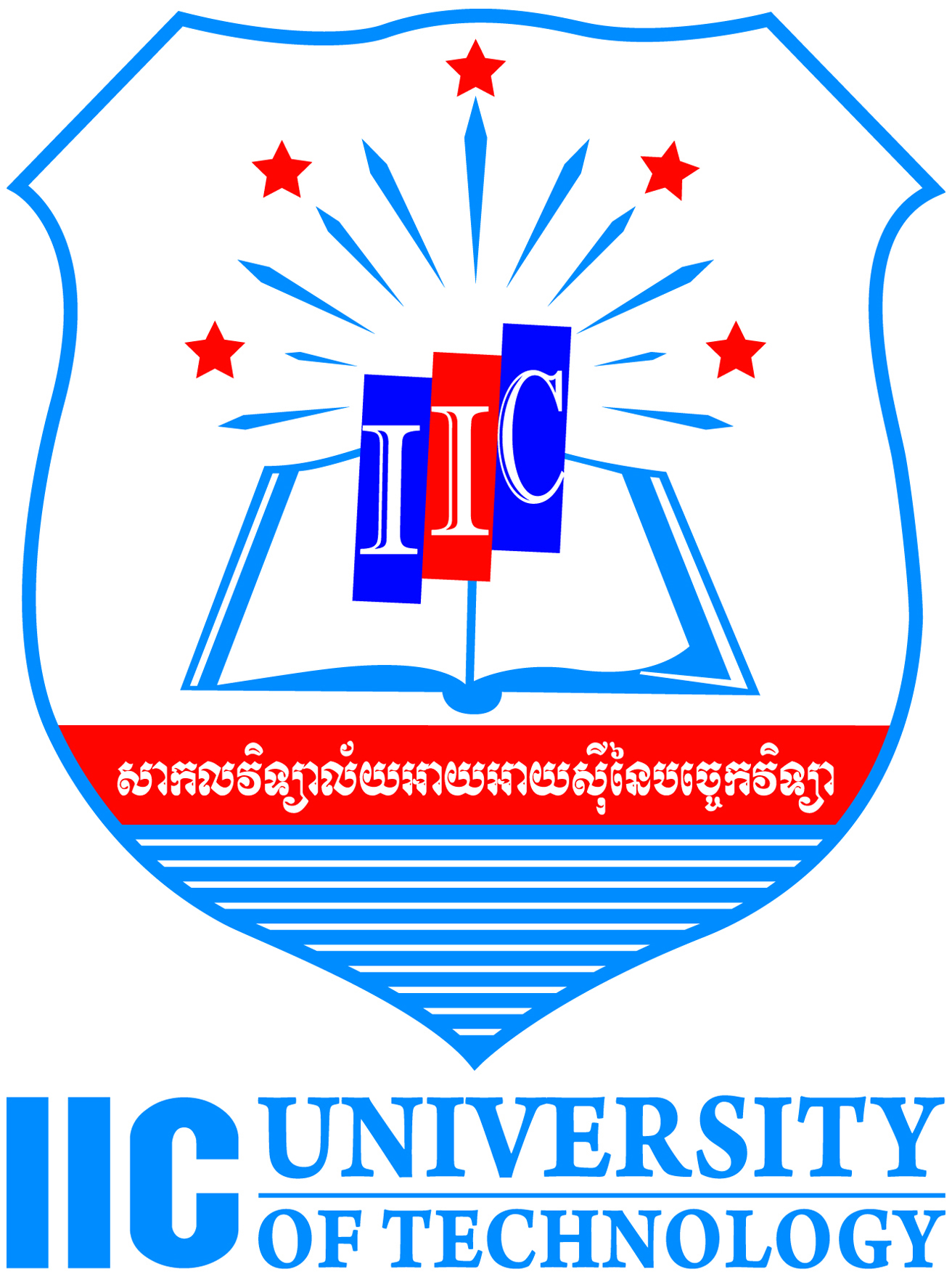 Graduate Students Service SUMBISSION OF THESIS FOR EXAMINATION